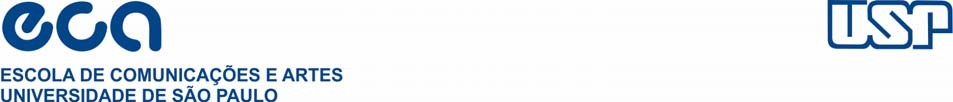 CONTROLE DE FREQUÊNCIA DE ESTÁGIODISCIPLINA: Metodologia do Ensino das Artes Cênicas Profª Drª Maria Lúcia S. Barros PupoAluno:	 Nome do Profº: 	  Escola: 		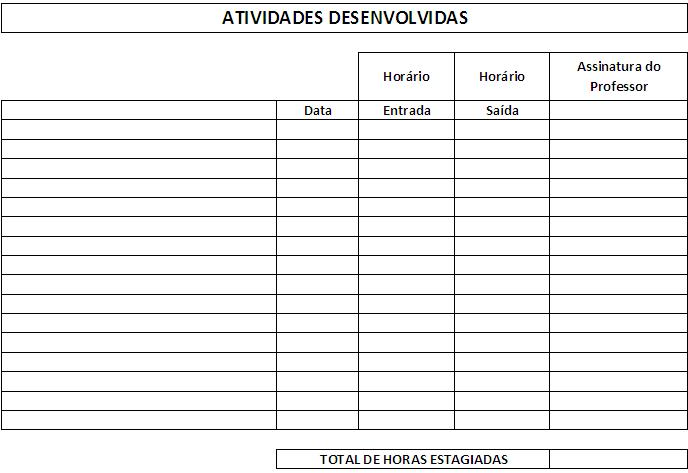 São Paulo, 	de 	de 20 	Coordenador da Instituição	Diretor da InstituiçãoAv. Prof. Lúcio Martins Rodrigues, 443 Cidade Universitária05508‐020 – São Paulo/SP – Brasil Fone: 3091‐4127/3091‐4345 (FAX)www.eca.usp.br